РАСПОРЯЖЕНИЕ                                                  JАКААН                                      от “   28  ”      августа     2015г.  №_41 Г _                                                                                                                             с.ОртолыкСпециалисту по учету сельской администрации  Конгуновой Р.М.РАСПОРЯЖАЮСЬ:1.  Выдать Ерленбаеву И.В. – кочегару сельской администрации денежные средства в сумме 4000 (четыре тысячи) рублей, на приобретение спецодежды кочегарам администрации.2. Ерленбаеву И.В. сдать авансовый отчет в бухгалтерию сельской администрации в течении 10-ти  рабочих дней.Глава сельской администрации Ортолыкского сельского поселения                                                   А.К.Яданов                     С распоряжением ознакомлены        _______________   Р.М. Конгунова 						      _______________  И.В.Ерленбаев                                                                                       РЕСПУБЛИКА АЛТАЙМУНИЦИПАЛЬНОЕ ОБРАЗОВАНИЕКОШ-АГАЧСКИЙ РАЙОНОРТОЛЫКСКАЯ СЕЛЬСКАЯАДМИНИСТРАЦИЯ649770, с.Ортолык ул. Чуйская, 1тел. 28-3-32, Ortolyksp@mail.ru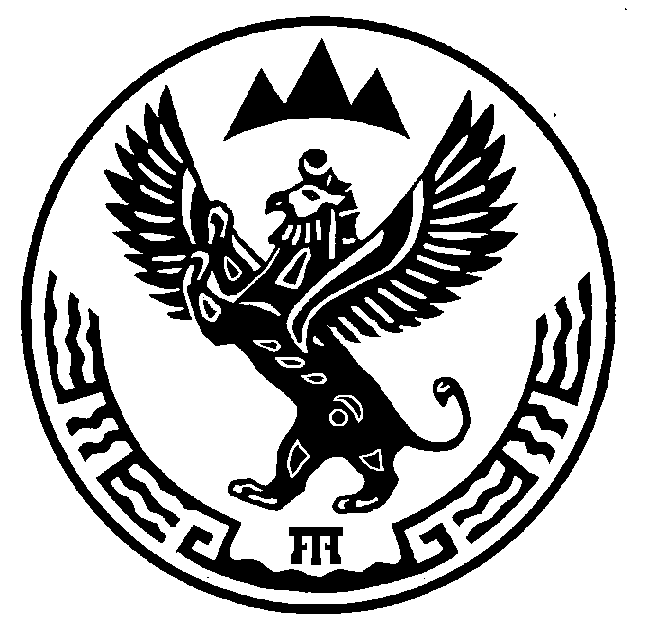 АЛТАЙ РЕСПУБЛИКАМУНИЦИПАЛ ТÖЗÖЛМÖКОШ-АГАШ  АЙМАКОРТОЛЫК JУРТ JЕЕЗЕЗИНИНАДМИНИСТРАЦИЯЗЫ649770, Ортолык j. Чуйская ором, 1 тел. 28-3-32, Ortolyksp@mail.ruО выдаче денежных средств